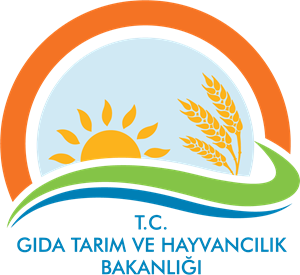 VETERİNER MUAYENEHANE VE POLİKLİNİK RUHSATLANDIRILMASI İŞ AKIŞ ŞEMASIBİRİMİLM.HSYS.ŞMA.ŞEMA NO:GTHB.32.İLM.İKS/KYS.AKŞ.11.23HAZIRLAYANONAYLAYANİKS/KYS SORUMLUSU